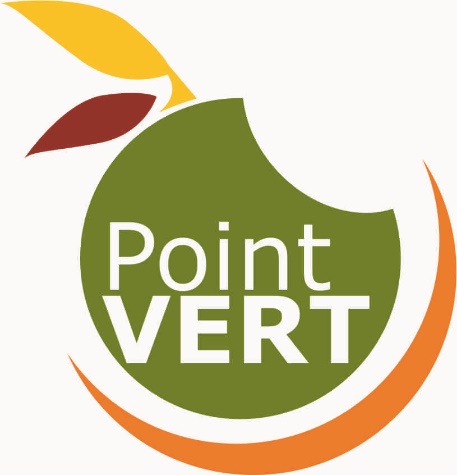 Nom et prénom du candidat :Date :                Fiche de renseignementsCe questionnaire nous aidera à vous connaître et à appréhender votre projet de création d’entreprise. Les informations fournies resteront confidentielles. N’hésitez pas à joindre tout document utile.   LE CANDIDATNom :  ........................................................               Prénom :  ...............................  Adresse…………………………………………………………………………………………..…… CODE POSTAL………………………………COMMUNE………………….………..…………….  Téléphone : ……………………………………………                 Mail : …………………………………… Téléphone portable : ……………………………………………Date de naissance : ……………………………………………Avez-vous votre permis de conduire :    	 Oui                                  Non  Disposez-vous d’un véhicule  :		  Oui                                 Non Situation de famille :   célibataire    marié(e)    cohabitant lég.    divorcé(e)   veuf(ve)    autre Nom et prénom du conjoint : Né(e) le :………………………………. à :…………………………………………….. Formation du conjoint :……………………………………………………………………. Profession du conjoint……………………………………………………. Projet de travailler sur l’exploitation :   Oui   Non Nombre d’enfants à charge :   ................  Age des enfants :  ..............................………….  L’un de vos proches est-il agriculteur ?                Oui      Non si Oui, lequel  ……………………………………Dans quelle commune ?………………………………… Quelle est la surface exploitée : ……………………………………………………………………………... Quel type de système et productions : ……………………………………………………………………… Type juridique :       individuel      société : laquelle ………………….Nombre d’associés……………  VOTRE PARCOURS  Formations suivies et diplômes éventuellement obtenus :…………………………………………………………………………………………………………………………………………………………………………………………………………………………………………………………………………………………………………………………………………………………………………………………………………………………………………………………………………………………………………………………………………………………………………………………………………………………………………………………………………………………………………………………………………………………………………………………………………………………………………………………………………………………………………………………………………Stages suivis dans le cadre d’une formation ou d’un diplôme ? (en exploitation agricole ou autre) :…………………………………………………………………………………………………………………………………………………………………………………………………………………………………………………………………………………………………………………………………………………………………………………………………………………………………………………………………………………………………………………………………………………………………………………………………………………………………………………………………………………………………………………………………………………………………………………………………………………………………………………………………………………………………………………………………………Expériences professionnelles :…………………………………………………………………………………………………………………………………………………………………………………………………………………………………………………………………………………………………………………………………………………………………………………………………………………………………………………………………………………………………………………………………………………………………………………………………………………………………………………………………………………………………………………………………………………………………………………………………………………………………………………………………………………………………………………………………………Autres : Si vous avez eu des activités non professionnelles (associatives, bénévoles, dans le cadre familial etc…) en lien avec un aspect de votre projet en agriculture ou non, décrivez-les sommairement :   ………………………………………………………………………………………………………………………………………………………………………………………………………………………………………………………………………………………………………………………………………………………………………………………………………………………………………………………………………………………………………………………………………………………………………………………………………………………………………………………………………………………………………………………………………………………………………………………………………………………………………………………………………………………………………………………………………… Quelle est actuellement votre situation administrative : LE PROJET ENVISAGE AU SEIN DE L’ESPACE TESTMotivation – ressources : Pourquoi voulez-vous devenir paysan/paysanne ? Quels sont les aspects du métier qui vous tentent le plus ? Quels sont les aspects du métier que vous appréhendez / que vous aimez le moins ?  max 15 lignes………………………………………………………………………………………………………………………………………………………………………………………………………………………………………………………………………………………………………………………………………………………………………………………………………………………………………………………………………………………………………………………………………………………………………………………………………………………………………………………………………………………………………………………………………………………………………………………………………………………………………………………………………………………………………………………………………………………………………………………………………………………………………………………………………………………………………………………………………………………………………………………………………………………………………………………………………………………………………………………………………………………………………………………………………………………………………………………………………………………………………………………………………………………………………………………………………………………………………………………………………………………………………………………………………………………………………………………………………………………………………………………………………………………………………………………………………………………………………………………………………………………………………………………………………………………………………………………………………………………………………………………………………………………………………………………………………………………………………………………………………………………………………………………………………………………………………………………………………………………………………………………………………………………………………………………………………………………………………………………………………………………………………………………………………………Pourquoi souhaitez-vous rejoindre l’espace test Point Vert ? Quels sont les aspects qui vous tentent le plus ? Quels sont les aspects que vous appréhendez ? max 10 lignes…………………………………………………………………………………………………………………………………………………………………………………………………………………………………………………………………………………………………………………………………………………………………………………………………………………………………………………………………………………………………………………………………………………………………………………………………………………………………………………………………………………………………………………………………………………………………………………………………………………………………………………………………………………………………………………………………………………………………………………………………………………………………………………………………………………………………………………………………………………………………………………………………………………………………………………………………………………………………………………………………………………………………………………………………………………………………………………………………………………………………………………………………………………………………………………………………………………………………………………………………………………………………………………………………………………………………………Description de votre projet :  ………………………………………………………………………………………………………………………………………………………………………….………………………………………………………………………………………………………………………………………………………………………….………………………………………………………………………………………………………………………………………………………………………….………………………………………………………………………………………………………………………………………………………………………….………………………………………………………………………………………………………………………………………………………………………….………………………………………………………………………………………………………………………………………………………………………….………………………………………………………………………………………………………………………………………………………………………….………………………………………………………………………………………………………………………………………………………………………….………………………………………………………………………………………………………………………………………………………………………….………………………………………………………………………………………………………………………………………………………………………….………………………………………………………………………………………………………………………………………………………………………….………………………………………………………………………………………………………………………………………………………………………….………………………………………………………………………………………………………………………………………………………………………….………………………………………………………………………………………………………………………………………………………………………….………………………………………………………………………………………………………………………………………………………………………….………………………………………………………………………………………………………………………………………………………………………….………………………………………………………………………………………………………………………………………………………………………….………………………………………………………………………………………………………………………………………………………………………….………………………………………………………………………………………………………………………………………………………………………….………………………………………………………………………………………………………………………………………………………………………….………………………………………………………………………………………………………………………………………………………………………….………………………………………………………………………………………………………………………………………………………………………….………………………………………………………………………………………………………………………………………………………………………….………………………………………………………………………………………………………………………………………………………………………….………………………………………………………………………………………………………………………………………………………………………….………………………………………………………………………………………………………………………………………………………………………….………………………………………………………………………………………………………………………………………………………………………….………………………………………………………………………………………………………………………………………………………………………….………………………………………………………………………………………………………………………………………………………………………….………………………………………………………………………………………………………………………………………………………………………….1ère année de test, Surface idéale souhaitée : ……………………      Surface minimale nécessaire : ……………………    2ème année de test, Surface idéale souhaitée : ……………………      Surface minimale nécessaire : ……………………    Mode de commercialisation envisagé, clientèle visée : ………………………………………………………………………………………………………………………………………………………………………….………………………………………………………………………………………………………………………………………………………………………….………………………………………………………………………………………………………………………………………………………………………….………………………………………………………………………………………………………………………………………………………………………….………………………………………………………………………………………………………………………………………………………………………….………………………………………………………………………………………………………………………………………………………………………….Plan de culture :  Spécifiez les types de cultures envisagées, quantités et période de l’année. Si vous êtes sélectionné pour l’espace test, un plan de culture définitif vous sera demandé pour le 15 janvier au plus tard, pour le faire, vous bénéficierez de l’aide d’un accompagnateur spécialisé.Statut envisagé pour entrer sur l’espace test (expliquez votre choix) : Couveuse d’entreprise, car :      ………………………………………………………………………………………………………………………………………………………………………………..………………………………………………………………………………………………………………………………………………………………………………..……………………………………………………………………………………………………………………………………………………………………………….. Indépendant complémentaire, car :      ………………………………………………………………………………………………………………………………………………………………………………..………………………………………………………………………………………………………………………………………………………………………………..……………………………………………………………………………………………………………………………………………………………………………….. Autre, (précisez et expliquez) :    ………………………………………………………………………………………………………………………………………………………………………………..………………………………………………………………………………………………………………………………………………………………………………..………………………………………………………………………………………………………………………………………………………………………………..Besoins en accompagnement/conseils souhaités (précisez pour que nous puissions mieux cerner vos besoins à ce stade de la candidature) :  Technique (mode de production, énergie, …) :       Commercial (étude de marché…)      Juridique (définition de la forme juridique de l’entreprise, constitution, …) :     Financier (accompagnement au montage du plan de financement, recherche de fonds de garantie ou de prêt bancaire, …) :       Autres (précisez)   : VOTRE PROJET DANS 2 ANS  …Comment envisagez-vous votre projet d’installation ? (après votre expérience en espace test) : ………………………………………………………………………………………………………………………………………………………………………………..………………………………………………………………………………………………………………………………………………………………………………..………………………………………………………………………………………………………………………………………………………………………………..………………………………………………………………………………………………………………………………………………………………………………..………………………………………………………………………………………………………………………………………………………………………………..………………………………………………………………………………………………………………………………………………………………………………..………………………………………………………………………………………………………………………………………………………………………………..………………………………………………………………………………………………………………………………………………………………………………..………………………………………………………………………………………………………………………………………………………………………………..………………………………………………………………………………………………………………………………………………………………………………..………………………………………………………………………………………………………………………………………………………………………………..………………………………………………………………………………………………………………………………………………………………………………..………………………………………………………………………………………………………………………………………………………………………………..………………………………………………………………………………………………………………………………………………………………………………..………………………………………………………………………………………………………………………………………………………………………………..………………………………………………………………………………………………………………………………………………………………………………..………………………………………………………………………………………………………………………………………………………………………………..………………………………………………………………………………………………………………………………………………………………………………..………………………………………………………………………………………………………………………………………………………………………………..………………………………………………………………………………………………………………………………………………………………………………..………………………………………………………………………………………………………………………………………………………………………………..………………………………………………………………………………………………………………………………………………………………………………..………………………………………………………………………………………………………………………………………………………………………………..………………………………………………………………………………………………………………………………………………………………………………..………………………………………………………………………………………………………………………………………………………………………………..AutresN’hésitez pas à faire part de tout élément complémentaire que vous jugerez utile pour apprécier votre projet.  ………………………………………………………………………………………………………………………………………………………………………………..………………………………………………………………………………………………………………………………………………………………………………..………………………………………………………………………………………………………………………………………………………………………………..………………………………………………………………………………………………………………………………………………………………………………..………………………………………………………………………………………………………………………………………………………………………………..………………………………………………………………………………………………………………………………………………………………………………..………………………………………………………………………………………………………………………………………………………………………………..………………………………………………………………………………………………………………………………………………………………………………..………………………………………………………………………………………………………………………………………………………………………………..………………………………………………………………………………………………………………………………………………………………………………..………………………………………………………………………………………………………………………………………………………………………………..………………………………………………………………………………………………………………………………………………………………………………..………………………………………………………………………………………………………………………………………………………………………………..………………………………………………………………………………………………………………………………………………………………………………..………………………………………………………………………………………………………………………………………………………………………………..………………………………………………………………………………………………………………………………………………………………………………..………………………………………………………………………………………………………………………………………………………………………………..………………………………………………………………………………………………………………………………………………………………………………..………………………………………………………………………………………………………………………………………………………………………………..………………………………………………………………………………………………………………………………………………………………………………..………………………………………………………………………………………………………………………………………………………………………………..………………………………………………………………………………………………………………………………………………………………………………..………………………………………………………………………………………………………………………………………………………………………………..………………………………………………………………………………………………………………………………………………………………………………..………………………………………………………………………………………………………………………………………………………………………………..SIGNATURE Je déclare sincères et véritables les informations fournies dans le cadre de l’appel à candidature pour l’espace test en maraîchage.  Les intervenants dans la gestion de ce dossier s’engagent à la confidentialité des informations et des données du projet.  Fait à………………………………………………, le…………………………………………………… Signature du candidat :   Pour tout contact : GAL Pays des Condruses asbl, 16 rue de la Charmille, 4577 Strée Kathleen VanhandenhovenTél : 0477 79 50 04     Email : kathleen@galcondruses.be www.galcondruses.be  	Facebook/GAL Pays des Condruseswww.espace-test.be  	Facebook/Espaces-test En activité :   salarié en CDI  salarié en CDD  chef d’entreprise  conjoint d’exploitant  aide familial  profession libérale   autres : ………………………………….. Sans emploi :   demandeur d’emploi indemnisé  demandeur d’emploi Non indemnisé  stagiaire de la formation professionnelle continue  Autres : ………………………………………….Types de légumesQuantitésPériode de récolte